本人聲明並同意(1) 提供之資料完全屬實。(2) 本會將盡力保障參加者在參與活動期間的安全，亦已為參加者購買了活動平安保險，而參加者本人或其監護人亦應了解參加者的身體狀況，並應自我評估是否適合參加相關活動。(3) 參加者在活動進行期間，如因參加者個人有不負責任的行為、疏忽或因健康或體能欠佳，而引致自己或他人財物受損或傷亡，參加者需要自行負上相關責任或作出合理賠償。(4) 活動中參加者必須注意個人及他人安全，聽從導師指引，遵守團隊紀律，於活動進行中不得擅自離隊，違反者後果自負，與本會無關。(5) 倘參加者違反紀律、規則，中心保留終止參加者繼續參加課程之權利, 所繳交之費用概不退還。（未滿18歲之參加者須有父母/監護人簽署）備註 : 本人同意 / 不同意以電郵 或WHATSAPP方式收取基甸中心活動資訊 (請在適合 的加上)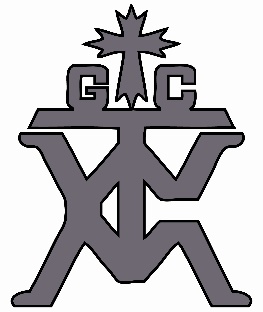 基甸中心詳細報名表復活戰龍在野2019年4月23日至25日(A) 個人資料(A) 個人資料(A) 個人資料(A) 個人資料(A) 個人資料(A) 個人資料(A) 個人資料(A) 個人資料(A) 個人資料(A) 個人資料(A) 個人資料(A) 個人資料(A) 個人資料(A) 個人資料姓名：姓名：(中文)性別：性別：男/女男/女男/女(英文)年齡：年齡：班別：班別：日間聯絡電話：日間聯絡電話：地址：地址：信仰：信仰：如屬基督教，請列明所屬教會：如屬基督教，請列明所屬教會：如屬基督教，請列明所屬教會：如屬基督教，請列明所屬教會：如屬基督教，請列明所屬教會：如屬基督教，請列明所屬教會：)))))曾參與之訓練/活動/服務(如童軍、急救班)：曾參與之訓練/活動/服務(如童軍、急救班)：曾參與之訓練/活動/服務(如童軍、急救班)：曾參與之訓練/活動/服務(如童軍、急救班)：曾參與之訓練/活動/服務(如童軍、急救班)：曾參與之訓練/活動/服務(如童軍、急救班)：曾參與之訓練/活動/服務(如童軍、急救班)：健康狀況：健康狀況：健康狀況：健康狀況：1)身體是否健全？身體是否健全？身體是否健全？身體是否健全？身體是否健全？是是否(如否，請註明：(如否，請註明：(如否，請註明：))))2)近年曾否動手術？近年曾否動手術？近年曾否動手術？近年曾否動手術？近年曾否動手術？是是否(如是，請註明：(如是，請註明：(如是，請註明：))))3)是否正接受治療或需按時服藥？是否正接受治療或需按時服藥？是否正接受治療或需按時服藥？是否正接受治療或需按時服藥？是否正接受治療或需按時服藥？是是否(如是，請註明：(如是，請註明：(如是，請註明：))))4)是否對某類食物過敏？是否對某類食物過敏？是否對某類食物過敏？是否對某類食物過敏？是否對某類食物過敏？是是否(如是，請註明：(如是，請註明：(如是，請註明：))))參加原因：參加原因：參加原因：參加原因：(B) 緊急聯絡人資料(B) 緊急聯絡人資料(B) 緊急聯絡人資料(B) 緊急聯絡人資料(B) 緊急聯絡人資料(B) 緊急聯絡人資料(B) 緊急聯絡人資料(B) 緊急聯絡人資料(B) 緊急聯絡人資料(B) 緊急聯絡人資料(B) 緊急聯絡人資料(B) 緊急聯絡人資料(B) 緊急聯絡人資料(B) 緊急聯絡人資料(B) 緊急聯絡人資料(B) 緊急聯絡人資料姓名：姓名：性別：性別：性別：男/女男/女男/女關係：關係：緊急聯絡電話：緊急聯絡電話：緊急聯絡電話：(C) 聲明(C) 聲明(C) 聲明(C) 聲明(C) 聲明(C) 聲明(C) 聲明(C) 聲明(C) 聲明(C) 聲明(C) 聲明(C) 聲明(C) 聲明(C) 聲明(C) 聲明(C) 聲明參加者簽署：日期：父母/監護人簽署：日期：家長 / 同學姓名:   E-mail:Whatsapp: